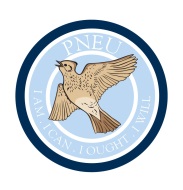 CHARLOTTE HOUSE PREP SCHOOL FOR GIRLSStaff ListHeadMiss Penny Woodcock, BA (Hons), QTS 		pwoodcock@chpschool.co.uk Deputy HeadMrs Sallyann O’Dell, BSc (Hons), QTS	Form VI/Languages/PSHEE	sodell@chpschool.co.uk Director of StudiesMiss Charlie Francis, BA (Hons), QTS	Form IV/Science	cfrancis@chpschool.co.uk Teaching StaffMrs Nicola Brown, B.Ed. (Hons)	Form II/IT	nbrown@chpschool.co.uk Miss Hannah Cowen, EYPS, BA (Hons)	Reception/Early Years Co-ordinator	hcowen@chpschool.co.uk Mrs Carol Coyne, B.Ed. (Hons)	Maths	ccoyne@chpschool.co.uk Mrs Gill Filer, B.Ed. (Hons)	Prep teacher	gfiler@chpschool.co.uk Mrs Caroline Guise, BA (Hons), QTS	Form V/Head of English/SENCo	cguise@chpschool.co.uk Ms Ana Ingles, BA, PGCE 	Spanish	aingles@chpschool.co.uk Mrs Christine Longhurst, B.Ed. (Hons)	DT/Geography	clonghurst@chpschool.co.uk Mrs Michelle Muchmore, B.Ed. (Hons)	Head of Games	mmuchmore@chpschool.co.uk Miss Charlotte Toms, BA (Hons), QTS	Director of Music (Maternity leave)	ctoms@chpschool.co.uk Mr Philip Lange, LRAM (Hons)	Music	plange@chpschool.co.uk Mrs Nathalie Wildman, BSc (Hons), QTS	Form III/Head of Maths/School Council	nwildman@chpschool.co.uk Miss Laura Wooding, BA (Hons), QTS	Form I/RE	lwooding@chpschool.co.uk Mrs Eva Yiacoumi-Vasco, BA (Hons), QTS	Nursery/History	eyaicoumi@chpschool.co.uk Teaching Assistants/LarksMrs Katherine Arch, NNEBMrs Nicola Davison, NVQ Level III		Mrs Loraine Joiner		Mrs Reena Patel, NVQ Level IIIMiss Carlene Walters-Selley, CACHE Level IIIMiss Louise Williams, GNVQ Level III		Music StaffMs Samantha Brammeld	GuitarMrs Karen Cormican, GTCL, PDOT	ViolinMs Lisa Hollander	SingingMs Ceylan Rogers	Clarinet, flute, saxaphoneMrs Justine Sandison	PianoSchool AdministrationMrs Annette Parker	School Bursar	aparker@chpschool.co.uk Mrs Samantha Gillam	Registrar/Marketing	sgillam@chpschool.co.uk Mrs Sarah Mulligan	Head’s PA/School Secretary	smulligan@chpschool.co.uk Mrs Kay Riley	Bursar’s Assistant	kriley@chpschool.co.uk CateringMr Simon Howarth	School chefMiss Geraldine Reid	Catering AssistantAssociate TeachersMrs Lizzy Duncan	Artist in ResidenceMrs Sarah Leveridge	Swimming